Растет мальчик без отцаВы неудачница?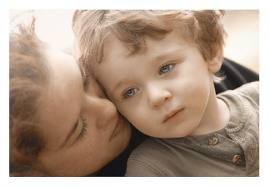 Женщины, одни только женщины с детства окружают вашего сына: мама без мужа, бабушка, воспитательница в детском садике, учительницы в школе и в музыкалке, руководительницы кружков. Мамы не уверены в себе, мучаются сомнениями: сыну не хватает мужского примера. Так что же, расти без отца – тяжкая судьба? Спору нет, оптимальные условия для ребенка – нормальная семья, в которой отец находит для него время и между родителями царит взаимопонимание.А если такой идиллии нет? По данным Федеральной Службы государственной статистики России в 2004 году 447091 женщина родили детей, не состоя в браке. Это почти 30% всех рожденных детей. И это только официальная статистика. Прибавьте сюда еще и тех деток, папы которых вдруг поняли, что их брак не удался, и оставили семьи. И что, считать этих женщин и детей неудачниками? Если вы позволяете себе так думать, то малышу действительно грозит беда: ему придется в одиночку бороться с трудностями жизни.Вы это можетеКонечно, мама кормит и ухаживает за своим ребенком, но это лишь «прожиточный минимум». Не менее, если не более, ребенку нужна уверенность в себе и позитивное отношение к жизни. И это можете дать ему только вы. Так не сомневайтесь в собственных силах! Как бы в поддержку данного заявления многие социологи и психологи утверждают, что нет таких качеств, которым ребенок не мог бы научиться у своей матери. Всем известно, что в каждом человеке заложены как мужские черты – сила, стойкость, мужество, так и женские – любовь, заботливость, теплота. Немало женщин, которые, будучи вынуждены самостоятельно растить детей, развили в себе и те, и другие качества, необходимые им в повседневной жизни. А решающим фактором в воспитании является собственный пример.Пример примеру розньОдинокая работающая женщина с ребенком ежедневно и ежечасно демонстрирует ему, сколько в ней сил, упорства и энергии. И наоборот, отец, которого ребенок не видит или от которого может услышать лишь пару ничего не значащих фраз, никак не может служить для него примером. Тут и возникает вопрос:  что же лучше – отрицательный пример мужчины или вообще никакого мужчины? Однозначно на такой вопрос ответить нельзя. Ясно, что большинство детей любят даже самого плохого отца (или, не зная его, воображают себе героя), им его не хватает. Но в таком случае существует риск, что дурной пример становится идеалом, ребенок начинает на него равняться. Достойный примерДля воспитания настоящего мужчины из непослушного мальчишки требуется определенный мужской идеал, на основе которого ребенок будет строить свое поведение. Только через общение с другими мужчинами мальчик освоит мужские формы поведения, способы решения проблем, научится высказывать свое мнение и давать оценку событиям. Идеалами для него могут послужить герои книг и фильмов. Но не герои мелодрам! Тщательно подбирайте фильмы в свою домашнюю коллекцию. Вы же не хотите, чтобы ваш сын стал дамским угодником? Пусть это будут рыцари, мушкетеры, и другие не менее справедливые герои, которые защищают своих дам и борются с несправедливостью.Что делать, если вы воспитываете сына однаНеобходимо дать ребенку возможность продолжительное время общаться с мужчинами. Это могут быть дедушка, дядя, двоюродный брат, знакомый, тренер. Если вы скажете, что порядочных мужчин в вашем окружении нет, то будете неправы и проявите свое подсознательное нежелание, чтобы сын стал настоящим мужчиной.Признавайте за сыном право на самостоятельную жизнь. В начале подросткового возраста отпустите сына от себя, научитесь уважать его интересы и друзей, предоставьте ему больше свободы. Чем раньше вы дадите ему возможность принимать собственные решения (независимо от того, насколько они продуманны), тем быстрее он научится отвечать за свои поступки в первую очередь перед собой.Доза материнской любви к сыну должна быть различной в разном возрасте. В подростковом и юношеском возрасте чрезмерная материнская любовь может стать тормозом в социальном развитии мальчика. Если вы не отодвинете сына на определенную дистанцию, он не сможет наладить свою личную жизнь и будет метаться между любимой девушкой и мамой. Когда сын эмоционально зависит от матери, это может разрушить его собственную семью. И взрослый сын так и останется инфантильным.Не ведите себя одновременно как отец и как мать. Будьте женщиной-мамой: слабой, ласковой, любящей, женственной. Этим вы научите сына жалеть маму, сочувствовать ей, поддерживать, помогать, т.е. приобрести качества сильного, уверенного мужчины, умеющего принимать решения, отвечать за себя и за других, оказывать женщине поддержку и стать ее опорой.